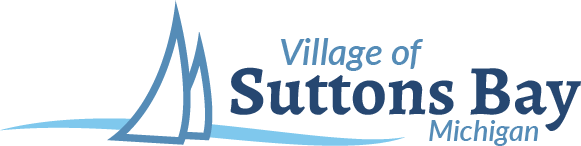 PUBLIC NOTICEPlease take notice that the regular meeting of the Suttons Bay Village Council will be held on Monday, August 24, 2020 at 5:30 p.m., by electronic remote access. Electronic remote access, in accordance with Michigan Governor Executive Order 2020-154, will be implemented in response to COVID-19 social distancing requirements. The public may participate by joining the Zoom meeting by computer or smart phone at:Join Zoom Meetinghttps://us02web.zoom.us/j/82322801819?pwd=RjlDalp0NlUrZjllTVN2eSsvWUNhUT09Meeting ID: 823 2280 1819Passcode: 043217One tap mobile+13126266799,,82322801819#,,,,,,0#,,043217# US (Chicago)+19294362866,,82322801819#,,,,,,0#,,043217# US (New York)Dial by your location+1 312 626 6799 US (Chicago)+1 929 436 2866 US (New York)+1 301 715 8592 US (Germantown)+1 346 248 7799 US (Houston)+1 669 900 6833 US (San Jose)+1 253 215 8782 US (Tacoma)Meeting ID: 823 2280 1819Passcode: 043217Find your local number: https://us02web.zoom.us/u/kebCLC4UYGPlease keep your phone on mute until it is time for public comment. A person wishing to speak must request to be recognized by the Village President. The Village President will recognize all persons wishing to speak during public comment. If the public has questions about any item on the agenda, the person may send an email to the Village Clerk prior to the meeting. Persons with questions, or individuals with disabilities requiring auxiliary aids or services to effectively participate in the meeting should contact the Clerk.Shar Fay, Clerk Village of Suttons Bay231.271.3051 ext. 221suttonsbay@suttonsbayvillage.org                             P.O Box 395 - Suttons Bay, MI. 49682 - suttonsbay@suttonsbayvillage.org - 231-271-3051                      S:\Users\Administration\Council\Council Packets\2020\August\August Public Notice.docx